Министерство науки и ВЫСШЕГО  ОБРАЗОВАНИЯ российской федерации
«КРАСНОЯРСКИЙ ГОСУДАРСТВЕННЫЙ ПЕДАГОГИЧЕСКИЙ
УНИВЕРСИТЕТ им. В.П. Астафьева»(КГПУ им. В.П. Астафьева)КАФЕДРА МЕТОДИКИ ПРЕПОДАВАНИЯ СПОРТИВНЫХ ДИСЦИПЛИНИ НАЦИОНАЛЬНЫХ ВИДОВ СПОРТА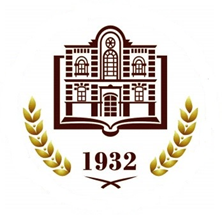 РАБОЧАЯ ПРОГРАММА ДИСЦИПЛИНЫТЕОРИЯ И МЕТОДИКА ОБУЧЕНИЯ БАЗОВЫМ ВИДАМ СПОРТА:Подвижные игрыНаправление подготовки:«Педагогическое образование»Профиль:«Физическая культура»Квалификация:44.03.01  БакалаврКрасноярск  2018Учебная программа составлена доцентом Люлиной Н.В., доцентом Ветровой И.В.  Учебная программа обсуждена на заседании кафедры методики преподавания спортивных дисциплин и национальных видов спортапротокол №  1 от "05" сентября 2018 г.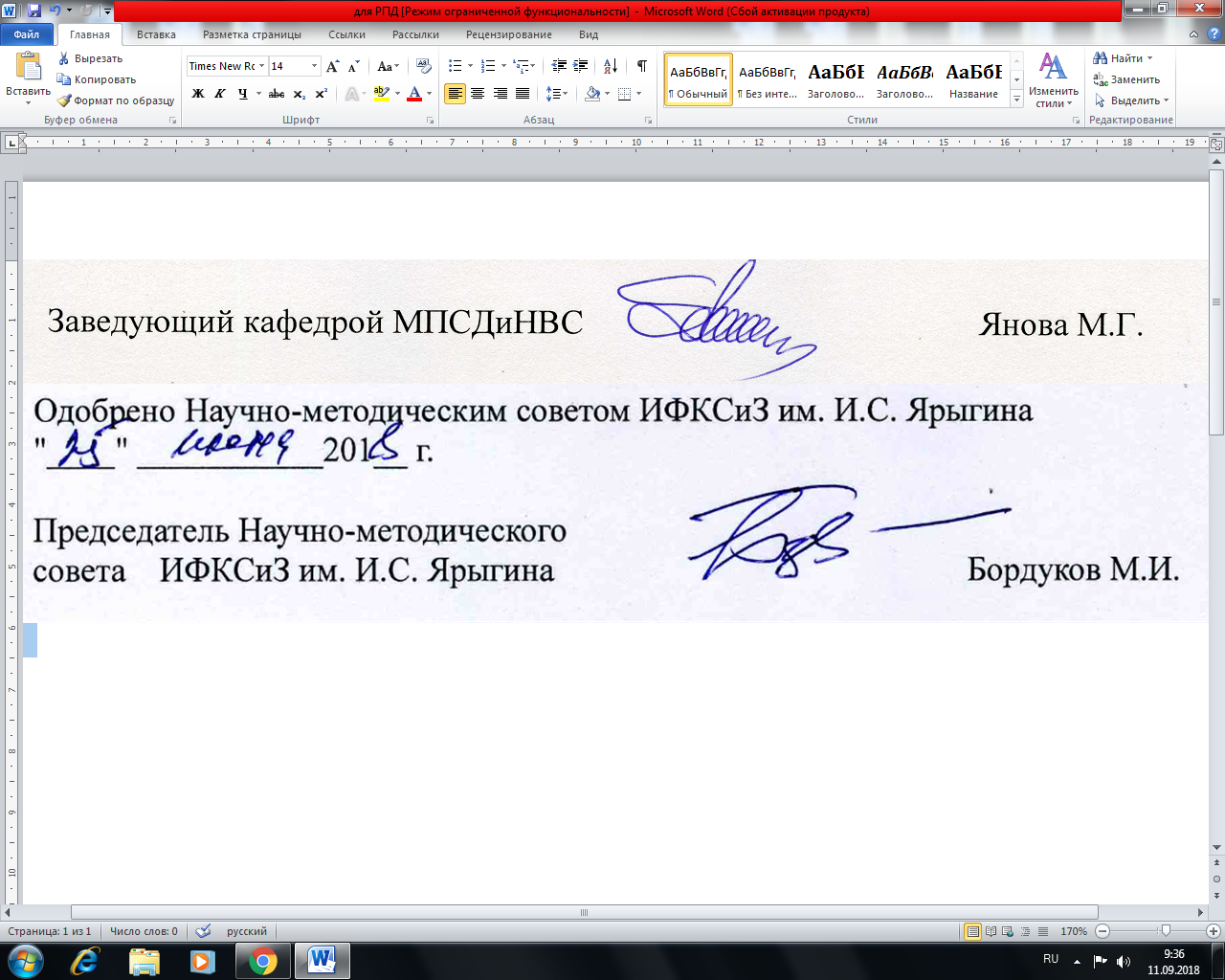 Пояснительная запискаМесто дисциплины в структуре образовательной программыРабочая программа дисциплины «Подвижные игры» для подготовки обучающихся по направлению подготовки:44.03.01   Педагогическое образование , Направленность (профиль) образовательной программы: Физическая культура) разработана в соответствии с требованиями федерального государственного образовательного стандарта высшего образования (уровень бакалавриата), утверждённого приказом Министерства образования и науки Российской Федерации от 21.11.2014г. № 1505 (зарегистрировано в Минюсте России 19.12.2014г. № 35263), профессиональным стандартом «Педагог», утверждённого приказом Министерства труда и социальной защиты РФ № 544н (зарегистрировано в Минюсте России 6.12.2013г. № 30550).Дисциплина «Подвижные игры» входит в модуль «Теория и методика обучения базовым видам спорта» и изучается в 1 семестре - на первом курсе. Код модуля в учебном плане – Б1.В.ОД.22.  Код дисциплины в учебном плане – Б1.В.ОД.22.7Общая характеристика (аннотация) модуля             Цель модуля: формирование системы научно-практических знаний, умений и компетенций в области преподавания базовых видов спорта и реализация их в своей профессиональной деятельности.             Задачи освоения модуля. - Формирование теоретических знаний и практического опыта, необходимого в проведении гимнастики и подвижных игр;- Развитие способностей к действиям, необходимым в повседневной практической деятельности, а также в других видах спорта;- Совершенствование двигательные качества и содействовать повышению возможностей функциональных систем организма, влияющих на выполнение двигательной деятельности;- Формирование умения экономно и целесообразно выполнять двигательные действия;- Развитие способностей анализировать, сопоставлять, обобщать и делать выводы по проведению базовых видов спорта.Вид(ы) профессиональной деятельности (согласно ФГОС ВО): Педагогический вид деятельностиТрудоёмкость дисциплиныНа дисциплину выделяется 108 часов (3 з.е.), в том числе 36 часов на контактные занятия, 72 часа на самостоятельную работу, форма контроля – экзамен.Цель освоения дисциплины: формирование у студентов-бакалавров системы знаний о системе образования в целом; системы научно-практических знаний, умений и компетенций в области преподавания гимнастики и реализация их в своей профессиональной деятельности.Планируемые результаты обученияКонтроль результатов освоения дисциплиныТекущий контроль успеваемости осуществляется путём оценки результатов выполнения заданий, практических, самостоятельных работ, посещения занятий.Итоговый контроль по дисциплине (промежуточная аттестация) осуществляется в форме зачёта, на котором оценивается творческая работа, выполняемая в течение семестра и экзамена на котором оцениваются ответы на вопросы дисциплины.Оценочные средства результатов освоения дисциплины, критерии оценки выполнения заданий представлены в разделе «Фонды оценочных средств для проведения промежуточной аттестации».Перечень образовательных технологий, используемых при освоении дисциплины:- современное традиционное обучение (лекционно – семинарская - зачётная система);- интерактивные технологии (дискуссия);- технология проектного обучения (кейс-метод);- проблемное обучение.Лист согласования рабочей программы дисциплины с другими дисциплинами образовательной программына 201___/___ учебный годЗаведующий кафедрой					                М.Г. ЯноваПредседатель НМС ИФКСиЗ им. И.С. Ярыгина		                М.И. Бордуков «___»___________201___г.Технологическая карта обучения дисциплинеПодвижные игры студентов ООПНаправление подготовки:44.03.01   Педагогическое образованиеНаправленность (профиль) образовательной программы: Физическая культура по очной форме обучения(общая трудоёмкость 1 з.е.)Содержание основных разделов и тем дисциплиныРаздел 1. Подвижные игры и методика преподавания Тема 1. Основные понятия об игре.Определение понятия игры (примерное).Отличия игры от труда. Материалистическое понимание происхождения и развития игры. Классификация подвижных игр (различные схемы классификации).Отличие подвижных игр от спортивных.Примерная схема педагогического анализа подвижной игры. Педагогическая характеристика игр детей на различных ступенях обучения и воспитания.Тема 2. Организация и методика проведения подвижных игр.Анализ игрового материала школьной программы по физическому воспитанию.Подготовка места для проведения занятий, разметка площадки. Подготовка инвентаря и пособий к игре. Организация действий играющих и развитие творческой инициативы. Судейство подвижных игр.Тема 3.  Проведение подвижных игр на уроке физической культуры в школе.Содержание, организация и методика проведения подвижных игр на уроках физической культуры. Особенности организации и методики проведения подвижных игр в малокомплектной школе. Приемы регулирования нагрузки в подвижных играх. Продолжительность   игры  для   учащихся   различного   возраста.   Тема 4. Сдача тестов.прыжки на скакалке и во вращающийся обручвращение обруча за 30 сек«многоскоки» - 8 повторяющихся прыжков толчком 2-мя ногамиметание малого теннисного мяча в цель с 10м, из 5 попытокчелночный бег 10x10Методические рекомендации по освоению дисциплиныСамостоятельная работа студентов является важной составляющей организации учебного процесса по изучению дисциплины «Подвижные игры».Самостоятельная работа по дисциплине проводится с целью:- систематизации и закрепления полученных теоретических знаний и практических умений обучающихся;- углубления и расширения теоретических знаний;- развития познавательных способностей и активности обучающихся: - формирования самостоятельности;  - развития исследовательских умений. В учебном процессе высшего учебного заведения выделяют два вида самостоятельной работы: аудиторная и внеаудиторная.Аудиторная самостоятельная работа по дисциплине выполняется на учебных занятиях под непосредственным руководством преподавателя и по его заданиям.Внеаудиторная самостоятельная работа выполняется студентом по заданию преподавателя, но без его непосредственного участия. Внеаудиторная самостоятельная работа является обязательной для каждого студента, а ее объем определяется учебным планом.Внеаудиторная самостоятельная работа по дисциплине   включает такие формы работы, как:- изучение  программного материала дисциплины (работа с учебником и  конспектом лекции);- изучение рекомендуемых литературных источников;- конспектирование источников;- подготовка материалов для анализа ситуаций; - работа с электронными информационными ресурсами и ресурсами Internet;- составление плана и тезисов ответа на  семинарском занятии;- составление схем, таблиц для систематизации учебного материала; - решение кейсов и ситуационных задач;- подготовка презентаций;- ответы на контрольные вопросы;- аннотирование, реферирование, рецензирование текста;- написание эссе, докладов;- подготовка к зачету.Критериями оценки результатов внеаудиторной самостоятельной работы студента  являются:- уровень освоения учебного материала,- умение использовать теоретические знания при выполнении практических задач,- полнота общеучебных представлений, знаний и умений по изучаемой теме, к которой относится данная самостоятельная работа,- обоснованность и четкость изложения ответа на поставленный по внеаудиторной самостоятельной работе вопрос,- оформление отчетного материала в соответствии с известными или заданными преподавателем требованиями, предъявляемыми к подобного рода материалам.ТЕХНОЛОГИЧЕСКАЯ КАРТА РЕЙТИНГАДИСЦИПЛИНЫ: ПОДВИЖНЫЕ ИГРЫ(1курс, 1 семестр)Соответствие рейтинговых баллов и академической оценки:*При количестве рейтинговых баллов более 100, необходимо рассчитывать рейтинг учебных достижений обучающегося для определения оценки кратно 100 баллов.Министерство науки и ВЫСШЕГО  ОБРАЗОВАНИЯ российской федерации
«КРАСНОЯРСКИЙ ГОСУДАРСТВЕННЫЙ ПЕДАГОГИЧЕСКИЙ
УНИВЕРСИТЕТ им. В.П. Астафьева»(КГПУ им. В.П. Астафьева)Кафедра-разработчик: кафедра методики преподавания спортивных дисциплин и национальных видов спортаФОНДОЦЕНОЧНЫХ СРЕДСТВдля проведения текущего контроля и промежуточной аттестации обучающихсяПодвижные игры(наименование дисциплины/модуля/вида практики)Направление подготовки:44.03.01  Педагогическое образование Направленность (профиль) образовательной программы:Физическая культура квалификация (степень):БакалаврСоставители:  доцент Люлина Н.В.,  доцент Ветрова И.В.  1. Назначение фонда оценочных средствЦелью создания ФОС дисциплины «Подвижные игры» является установление соответствия учебных достижений запланированным результатам обучения и требованиям основной профессиональной образовательной программы, рабочей программы дисциплины.ФОС по дисциплине решает задачи:- контроль и управление процессом приобретения студентами необходимых знаний, умений, навыков и уровня сформированности компетенций, определенных в ФГОС ВО по соответствующему направлению подготовки;- контроль (с помощью набора оценочных средств) и управление (с помощью элементов обратной связи) достижением целей реализации ООП, определенных в виде набора общепрофессиональных и профессиональных компетенций выпускников;- обеспечение соответствия результатов обучения задачам будущей профессиональной деятельности через совершенствование традиционных и внедрение инновационных методов обучения в образовательный процесс Университета.ФОС разработан на основании нормативных документов:- ФГОС по направлению 44.03.01 Педагогическое образование. Направленность (профиль) образовательной программы: Физическая культура - образовательных программ высшего образования по направлению 44.03.01 Педагогическое образование. Направленность (профиль) образовательной программы: Физическая культура - Положения о формировании фонда оценочных средств для текущего контроля успеваемости, промежуточной и итоговой аттестации обучающихся по образовательным программам высшего образования – программам бакалавриата, программам специалитета, программам магистратуры, программам подготовки научно-педагогических кадров в аспирантуре в федеральном государственном бюджетном образовательном учреждении высшего бразования «Красноярский государственный педагогический университет им. В.П. Астафьева» и его филиалах.2. Перечень компетенций с указанием этапов их формирования в процессе изучения дисциплины2.1. Перечень компетенций, формируемых в процессе изучения дисциплины:а) общекультурные компетенции:- способность к самоорганизации и самообразованию (ОК-6);- готовность поддерживать уровень физической подготовки, обеспечивающий полноценную деятельность (ОК-8).2.2. Этапы формирования  и оценивания  компетенций3. Фонд оценочных средств для промежуточной аттестации3.1. Фонды оценочных средств включают: вопросы к экзамену.ВОПРОСЫ к экзамену ПО ДИСЦИПЛИНЕ «ПОДВИЖНЫЕ ИГРЫ»Влияние игровой деятельности на организм занимающихся.Возрастные характеристики играющих.Возраст и игровые интересы детей.Воспитательное значение подвижных игр.Выбор игры. Группировка подвижных игр по признакам ведущего двигательного действия.Дозировка нагрузки при проведении подвижных игр.Игры подготовительные к баскетболу, волейболу, футболу, гандболу их   значение и     методика проведения.Игры с прыжками их значение и методика проведения.Игры с бегом на скорость, метаниями, преодолением препятствий, их значение и методика проведения.Игры с поочерёдным участием игроков, их разновидности, методика проведения.Классификация подвижных игр.Карточка задания, её информативность.Место подвижных игр в системе образования.Методика проведения подвижных игр.Методика проведения подвижных игр в младшем, среднем и старшем школьном возрастеФормы организации подвижных игр в школе.Характеристика, возникновение и эволюция игровой деятельности. Организация играющих, руководство игрой, объяснение, подведение итогов.Образовательное значение подвижных игр.Организация и проведение соревнований по подвижным играм.Оздоровительное значение подвижных игр.Педагогическое значение подвижных игр.Переходные к командным играм, характеристика и методика проведения.Планирование подвижных игр в школе.Подготовка инвентаря, места для игры, разметка площадки.Подвижные игры как средство воспитания силы, быстроты, гибкости, выносливости, ловкости.Подвижные игры на школьном празднике.Подвижные игры в занятиях спортом.Приёмы регулирования нагрузки.Спортивные игры, классификация и значение.Требования к рассказу и порядок объяснения игры.Урок как основная форма организации занятий подвижными играми в школе.Формы организации подвижных игр в школе.Характеристика, возникновение и эволюция игровой деятельности.Модель взаимосвязи между учителем и учащимися.Некомандные игры, характеристика и методика проведения.Основные понятия об игре и игровой деятельности.Образовательное значение подвижных игр.Организация и проведение соревнований по подвижным играм.Оздоровительное значение подвижных игр.Педагогическое значение подвижных игр.Переходные к командным играм, характеристика и методика проведения.Планирование подвижных игр в школе.Подготовка инвентаря, места для игры, разметка площадки.Подвижные игры как средство воспитания силы, быстроты, гибкости, выносливости, ловкости.Подвижные игры на школьном празднике.Подвижные игры в занятиях спортом.Приёмы регулирования нагрузки.Спортивные игры, классификация и значение.Требования к рассказу и порядок объяснения игры.Урок как основная форма организации занятий подвижными играми в школе.Формы организации подвижных игр в школе.Характеристика, возникновение и эволюция игровой деятельности. Организация играющих, руководство игрой, объяснение, подведение итогов.Образовательное значение подвижных игр.Организация и проведение соревнований по подвижным играм.Оздоровительное значение подвижных игр.Педагогическое значение подвижных игр.Переходные к командным играм, характеристика и методика проведения.Планирование подвижных игр в школе.Подготовка инвентаря, места для игры, разметка площадки.Подвижные игры как средство воспитания силы, быстроты, гибкости, выносливости, ловкости.Подвижные игры на школьном празднике.Подвижные игры в занятиях спортом.Приёмы регулирования нагрузки.Спортивные игры, классификация и значение.Требования к рассказу и порядок объяснения игры.Урок как основная форма организации занятий подвижными играми в школе.Формы организации подвижных игр в школе.Характеристика, возникновение и эволюция игровой деятельности.Критерии оценивания по оценочному средству 1 – вопросы к экзамену4. Фонд оценочных средств для текущего контроля успеваемости4.1. Фонды включают следующие оценочные средства:1 - оформление библиографического списка по заданной теме2 - составление различных видов конспектов3 - подготовка презентации доклада в Power Point4 - выполнение заданий в рабочей тетради            5 - сдача практических тестов6 - проведение подвижных игр4.2. Критерии оценивания4.2.1. Критерии оценивания по оценочному средству 1 – оформление библиографического списка по заданной теме.4.2.2. Критерии оценивания по оценочному средству 2 – составление различных видов конспектов.4.2.3. Критерии оценивания по оценочному средству 3 – подготовка презентации доклада в Power Point.4.2.4. Критерии оценивания по оценочному средству 4 – выполнение заданий в рабочей тетради.              4.2.5. Критерии оценивания по оценочному средству 5 - сдача практических тестов.4.2.6. Критерии оценивания по оценочному средству 6 - проведение подвижных игр5. Учебно-методическое и информационное обеспечение фондов оценочных средств (литература; методические указания, рекомендации, программное обеспечение и другие материалы, использованные для разработки ФОС).1. Азарова Р.Н., Золотарева Н.М. Разработка паспорта компетенции: Методические рекомендации для организаторов проектных работ и профессорско-преподавательских коллективов вузов. Первая редакция. М.: Исследовательский центр проблем качества подготовки специалистов, Координационный совет учебно-методических объединений и научно-методических советов высшей школы, 2010.-  52 с.2. Методика оценки уровня квалификации педагогических работников. Под ред. В.Д. Шадрикова, И.В. Кузнецовой. М., 2010. - 178 с.3. Шалашова М.М. Компетентностный подход к оцениванию качества химического образования. Арзамас: АГПИ, 2011.- 384 с. С.244 – 253.4. Шкерина Л.В. Измерение и оценивание уровня сформированности профессиональных компетенций студентов – будущих учителей математики: учебное пособие; Краснояр. гос. пед. ун-т им. В.П. Астафьева. Красноярск, 2014.- 136 с.6. Оценочные средства для промежуточной аттестацииЗАДАНИЕ 1. Подготовка рабочей тетради.ЗАДАНИЕ 2. Подготовка учебных карточек по подвижным играм.  ЗАДАНИЕ 3.  Вопросы к экзамену.7. Оценочные средства для текущего контроля успеваемостиЗАДАНИЕ 1.  Методика проведения различных упражнений подготовительной части урока.ЗАДАНИЕ 2. Методика проведения подвижных игр.ЗАДАНИЕ 3. Сдача практических тестов.Анализ результатов обучения и переченькорректирующих мероприятий по учебной дисциплинеПосле окончания изучения обучающимися учебной дисциплины ежегодно осуществляются следующие мероприятия:- анализ результатов обучения обучающихся дисциплине на основе данных промежуточного и итогового контроля;- рассмотрение, при необходимости, возможностей внесения изменений в соответствующие документы РПД, в том числе с учётом пожеланий заказчиков;- формирование перечня рекомендаций и корректирующих мероприятий по оптимизации  трёхстороннего взаимодействия между обучающимися, преподавателями и потребителями выпускников профиля;- рекомендации и мероприятия по корректированию образовательного процесса заполняются в специальной форме «Лист внесения изменений».КАРТА ЛИТЕРАТУРНОГО ОБЕСПЕЧЕНИЯ ДИСЦИПЛИНЫ«Подвижные игры»Направление подготовки:44.03.01 Педагогическое образование Направленность (профиль) образовательной программы:Физическая культура  (направление и уровень подготовки, шифр, профиль)по очной форме обученияСогласовано:заместитель директора библиотеки        /  Шулипина С.В.   /  10.10.2018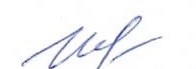 	 (должность структурного подразделения)                    (подпись)                   (Фамилия И.О.)                   (дата)Карта материально-технической базы дисциплиныЗадачи освоения дисциплины «Подвижные игры»Планируемые результаты обучения по дисциплине «Подвижные игры»Код результата обучения (компетенция)Задача 1. Способность к самоорганизации и самообразованию	Знать: 1. основы практической самоорганизации рабочего времени педагога;  2. теоретические основы физического воспитания и спорта,  3. систему физического воспитания в Российской Федерации, направленное формирование личности в процессе физического воспитания,   4. средства и методы физического воспитания, общеметодические и специфические принципы физического воспитания, Уметь:    1. осваивать методы самообразования, приемы сбора, анализа, систематизации и обобщения информации, использования знаний в практической деятельности;   2. применять на практике знания в области физической культуры;    3. разрабатывать учебные планы и программы конкретных занятий;    4. проводить профилактику травматизма, оказывать первую доврачебную помощь пострадавшим в процессе занятий; У    5.реализовать систему отбора и спортивной ориентации в избранном виде спорта с использованием современных методик по определению антропометрических, физических и психологических параметров индивида        Владеть:-  1. традиционными и современными технологиями профессиональной деятельности   2.актуальными для избранного вида спорта технологиями педагогического контроля и коррекции, средствами и методами управления состоянием человека;  3.методами и средствами сбора- основными элементами теоретической и практической готовности учителя к педагогической деятельности.ОК 6ОК-8Задача 2. - Готовность поддерживать уровень физической подготовки, обеспечивающий полноценную деятельность	Знать: 1.основы теории и методики обучения двигательным действиям, теоретико-практические основы развития физических качеств2. основы теории и методики обучения двигательным действиям, теоретико-практические основы развития физических качествУметь:1. применять на практике знания в области физической культуры;2.реализовать систему отбора и спортивной ориентации в избранном виде спорта с использованием современных методик по определению антропометрических, физических и психологических параметров индивидаВладеть: 1. основами формирования двигательных действий и развития физических качеств;2. знаниями по основам теории и методики физического воспитания, используя специальную литературу3.Владеет необходимыми тестами для определения уровня физической и функциональной подготовленности 4.Владеет навыками повышения своей физической подготовленности, совершенствования спортивного мастерстваОК 6ОК-8Наименование дисциплин, изучение которых опирается на данную дисциплинуКафедра Предложения об изменениях в дидактических единицах, временной последовательности изучения и т.д.Принятое решение (протокол №, дата) кафедрой, разработавшей программуМодули. Наименование разделов и темВсего час.(з.е.)всегоАудиторных часовАудиторных часовАудиторных часовАудиторных часовВнеаудиторныхчасов/Самостоят.работаФормы и методы  контроляМодули. Наименование разделов и темВсего час.(з.е.)всеголекцийсеминаровЛаб/прЧасы контроляВнеаудиторныхчасов/Самостоят.работаФормы и методы  контроляРаздел 1.  Подвижные игры и методика преподавания11083672экзаменТема 1. Основные понятия об игре     418Конспектирование Тема 2. Организация и методика проведения подвижных игр818Устный опрос,рабочая тетрадьТема 3. Проведение подвижных игр на уроке физической культуры в школе1218Карточки по подвижным играмТема 4. Сдача тестов1218ТестированиеНаименованиедисциплины (курса)Наименованиедисциплины (курса)Уровень образования (бакалавриат)Статус дисциплины в рабочем учебном планеСтатус дисциплины в рабочем учебном планеКоличество зачётных единиц (кредитов)Количество зачётных единиц (кредитов)Подвижные игрыПодвижные игрыНаправление подготовки:44.03.01   Педагогическое образованиеНаправленность (профиль) образовательной программы:Физическая культураБ1.В.ОД.22.7Б1.В.ОД.22.711Смежные дисциплины по учебному плануСмежные дисциплины по учебному плануСмежные дисциплины по учебному плануСмежные дисциплины по учебному плануСмежные дисциплины по учебному плануСмежные дисциплины по учебному плануСмежные дисциплины по учебному плануПредшествующие: школьный курс на уроках физической культурыПредшествующие: школьный курс на уроках физической культурыПредшествующие: школьный курс на уроках физической культурыПредшествующие: школьный курс на уроках физической культурыПредшествующие: школьный курс на уроках физической культурыПредшествующие: школьный курс на уроках физической культурыПредшествующие: школьный курс на уроках физической культурыПоследующие: гимнастикаПоследующие: гимнастикаПоследующие: гимнастикаПоследующие: гимнастикаПоследующие: гимнастикаПоследующие: гимнастикаПоследующие: гимнастикаБАЗОВЫЙ МОДУЛЬ № 1 (теоретический курс)БАЗОВЫЙ МОДУЛЬ № 1 (теоретический курс)БАЗОВЫЙ МОДУЛЬ № 1 (теоретический курс)БАЗОВЫЙ МОДУЛЬ № 1 (теоретический курс)БАЗОВЫЙ МОДУЛЬ № 1 (теоретический курс)БАЗОВЫЙ МОДУЛЬ № 1 (теоретический курс)БАЗОВЫЙ МОДУЛЬ № 1 (теоретический курс)Количество баллов 40%Количество баллов 40%Количество баллов 40%minminmaxТекущая работа1. Конспект подготовительной части урока1. Конспект подготовительной части урока1. Конспект подготовительной части урока6610Текущая работа2. Задание № 1 в рабочей тетради 2. Задание № 1 в рабочей тетради 2. Задание № 1 в рабочей тетради 6653. Задание № 2 в рабочей тетради3. Задание № 2 в рабочей тетради3. Задание № 2 в рабочей тетради33104. Задание № 3 в рабочей тетради4. Задание № 3 в рабочей тетради4. Задание № 3 в рабочей тетради33105. Задание № 4 в рабочей тетради5. Задание № 4 в рабочей тетради5. Задание № 4 в рабочей тетради665ИТОГО:ИТОГО:ИТОГО:ИТОГО:242440БАЗОВЫЙ МОДУЛЬ № 2 (практический курс)БАЗОВЫЙ МОДУЛЬ № 2 (практический курс)БАЗОВЫЙ МОДУЛЬ № 2 (практический курс)БАЗОВЫЙ МОДУЛЬ № 2 (практический курс)Количество баллов 40%Количество баллов 40%minmaxТекущая работа1. Посещение практических занятий610Текущая работа2. Проведение подготовительной части занятия6103. Проведение игр по карточкам  6104. Сдача обязательных практических тестов610ИТОГО:ИТОГО:2440                                            ИТОГОВЫЙ МОДУЛЬ                                            ИТОГОВЫЙ МОДУЛЬ                                            ИТОГОВЫЙ МОДУЛЬ                                            ИТОГОВЫЙ МОДУЛЬКоличество баллов 20%Количество баллов 20%minmax1. Экзамен1220ИТОГО:ИТОГО:1220ДОПОЛНИТЕЛЬНЫЙ МОДУЛЬДОПОЛНИТЕЛЬНЫЙ МОДУЛЬДОПОЛНИТЕЛЬНЫЙ МОДУЛЬДОПОЛНИТЕЛЬНЫЙ МОДУЛЬБазовый модуль, тема Форма работыКоличество баллов +10%Количество баллов +10%minmaxБазовый модуль № 1Изготовление карточек (дополнительно)35Базовый модуль № 2Проведение игр35Итого:610Общее количество баллов по дисциплине(по итогам изучения всех модулей, без учёта дополнительного модуля)                                                                      Общее количество баллов по дисциплине(по итогам изучения всех модулей, без учёта дополнительного модуля)                                                                      60100Общее количествонабранных баллов*Академическаяоценка60 – 723 (удовлетворительно)73 – 864 (хорошо)87 – 1005 (отлично)УТВЕРЖДЕНОна заседании кафедрыПротокол № ____от «___»_______201___г. ОДОБРЕНОна заседании научно-методического совета специальности (направления подготовки)Протокол № ____от «___»________201____г. КомпетенцияЭтап формирования компетенцииДисциплины, практики, участвующие в формировании компетенцииТип контроляОценочное средство/КИМыОценочное средство/КИМыКомпетенцияЭтап формирования компетенцииДисциплины, практики, участвующие в формировании компетенцииТип контроляНомерФормаОК- 6Способность к самоорганизации и самообразованиюОриентировочныйФилософия. Информационная культура и технологии в образовании. Политология. Культурология. Экономика образования.Текущий контроль успеваемости1рефератПодготовка устного сообщенияОК- 6Способность к самоорганизации и самообразованиюКогнитивныйФилософия. Иностранный язык. Русский язык и культура речи. Информационная культура и технологии в образовании. Политология. Культурология. Экономика образования. Основы математической обработки информации. Основы научной деятельностиТекущий контроль успеваемости3,6Подготовка презентации доклада в Power Point.Рабочие карточки по проведению подвижных игрОК- 6Способность к самоорганизации и самообразованиюПраксиологическийФилософия. Иностранный язык. Русский язык и культура речи. Информационная культура и технологии в образовании. Политология. Культурология. Экономика образования. Основы математической обработки информации. Основы научной деятельностиПромежуточная аттестация1,2,4Составление библиографического списка по заданной теме. Составление различных видов конспектов.Подготовка заданий в рабочей тетрадиОК- 6Способность к самоорганизации и самообразованиюРефлексивно-оценочныйФилософия. Иностранный язык. Русский язык и культура речи. Информационная культура и технологии в образовании. Политология. Культурология. Экономика образования. Основы математической обработки информации. Основы научной деятельностиПромежуточная аттестацияВопросы и задания к экзаменуСдача практических тестовЭкзаменОК- 8Готовность поддерживать уровень физической подготовки, обеспечивающий полноценную деятельностьОриентировочныйТекущий контроль успеваемостиНаписание эссе на заданную тему. рефератОК- 8Готовность поддерживать уровень физической подготовки, обеспечивающий полноценную деятельностьКогнитивныйОрганизация проектно-исследовательской деятельности школьников в окружающей средеТекущий контроль успеваемости2,3Подготовка презентации доклада в Power Point.Конспекты по методике проведения подвижных игрОК- 8Готовность поддерживать уровень физической подготовки, обеспечивающий полноценную деятельностьПраксиологическийОрганизация проектно-исследовательской деятельности школьников в окружающей средеПромежуточная аттестация1,2Составление библиографического списка по заданной теме. Составление различных видов конспектов.ОК- 8Готовность поддерживать уровень физической подготовки, обеспечивающий полноценную деятельностьРефлексивно -оценочныйОрганизация проектно-исследовательской деятельности школьников в окружающей средеПромежуточная аттестацияВопросы и задания к зачетуСдача практических тестовЗачетФормируемые компетенцииПродвинутый уровень сформированности компетенцийБазовый уровень сформированности компетенцийПороговый уровень сформированности компетенцийФормируемые компетенции(87 - 100 баллов) отлично(73 - 86 баллов) хорошо(60 - 72 баллов)* удовлетворительноОК- 6Способность к самоорганизации и самообразованиюОбучающийся на высоком уровне демонстрирует владение рациональными приемами самоорганизации и самообразования.Обучающийся на среднем уровне использует рациональные приемы самоорганизации и самообразования. Обучающийся на удовлетворительном уровне использует рациональные приемы самоорганизации и самообразования.ОК- 8Готовность поддерживать уровень физической подготовки, обеспечивающий полноценную деятельность		Обучающийся на высоком уровне способен выполнять комплексы общеразвивающих упражнений на развитие основных физических качеств, адаптивной (лечебной) физической культуры с учетом состояния здоровья и физической подготовленности;Владеет навыками повышения своей физической подготовленности, совершенствования спортивного мастерства Обучающийся на среднем уровне владеет необходимыми тестами для определения уровня физической и функциональной подготовленностиВладеет навыками повышения своей физической подготовленности, совершенствования спортивного мастерстваОбучающийся на удовлетворительном уровне владеет основами формирования двигательных действий и развития физических качеств;Владеет знаниями по основам теории и методики физического воспитания, используя специальную литературуКритерии оцениванияКоличество баллов(вклад в рейтинг)Разнообразие подобранных источников (книги одного и более авторов, статьи, многотомные издания и т.д.)3Соответствие подобранных источников заданной теме2Правильность оформления библиографического описания подобранных источников5Максимальный балл10Критерии оцениванияКоличество баллов(вклад в рейтинг)Составлены все виды конспектов2Конспект подготовительной части урока2Подготовлены учебные карточки по играм6Максимальный балл10Критерии оцениванияКоличество баллов(вклад в рейтинг)Соответствие презентации техническим требованиям к оформлению слайдов2Адекватное количество/соотношение различных видов информации, представленной в презентации3Качество структурирования содержания презентации2Глубина раскрытия содержания заявленной темы3Максимальный балл10Критерии оцениванияКоличество баллов(вклад в рейтинг)Задание № 1 в рабочей тетради - законспектировать статьи по п/и2Задание № 2 в рабочей тетради - ответить полно на поставленные вопросы 3Задание № 3 в рабочей тетради – выделить правильный ответ2Задание № 4 в рабочей тетради - разработать спортивный праздник3Максимальный балл10Критерии оцениванияКоличество баллов(вклад в рейтинг)Владение современной терминологией3Владение методикой проведения3Правильность выполнения тестов  в целом2Точность исполнения техники каждого теста2Максимальный балл10Критерии оцениванияКоличество баллов(вклад в рейтинг)Владение терминологией3Владение методикой проведения5Умение организовать обучающихся2Максимальный балл10Наименование Наличие место/ (кол-во экз.)Количество экземпляров / точка доступаОсновная литератураЖуков М.Н. Подвижные игры. – М.: Академия, 2002.ЧЗ(1), АНЛ(2), ИМЦ ФФКиС(1), АУЛ(15)18Нестеровский, Дмитрий Иванович. Баскетбол: теория и методика обучения: учебное пособие / Д. И. Нестеровский. - 4-е изд., стер. - М. : Академия, 2008. - 336 с. - (Высшее профессиональное образованиеЧЗ(1),АНЛ(3),АУЛ(6)10Подвижные игры : учебное пособие / В.Ф. Мишенькина, О.С. Шалаев, Т.А. Колупаева, В.Ф. Кириченко ; Сибирский государственный университет физической культуры и спорта, Кафедра теории и методики спортивных игр. - Омск : Издательство СибГУФК, 2004. - 92 с. : схем., ил. - Библиогр.: с. 69. ; То же [Электронный ресурс]. - URL: http://biblioclub.ru/index.php?page=book&id=274873ЭБС «Университетская библиотека онлайн»Индивидуальный неограниченный доступДополнительная литератураНайминова, Эльвира Борисовна. Физкультура. Методика преподавания. Спортивные игры : книга для учителя / Э. Б. Найминова. - Ростов н/Д : Феникс, 2001. - 256 с.ЧЗ(2),АНЛ(1),АУЛ(4)7Детские подвижные игры: методическое пособие / ред. Е. В. Конеева. - Ростов н/Д : Феникс, 2006. - 251 с. : ил. - (Мир вашего ребенка).ЧЗ(1),АНЛ(3),АУЛ(7)11Кофман Л.Б. «Настольная книга учителя ф.к.»,ФиС,2005.Козлов, Валерий Владимирович. Физическое воспитание детей в учреждениях дополнительного образования. Акробатика: учебное пособие / В.В. Козлов. - М. : ВЛАДОС, 2005. - 63 с. : ил. - (Воспитание и дополнительное образование детей).ИМЦ ФФКиС(1), ЧЗ(1), АНЛ(1), АУЛ(99)102Учебно-методическое обеспечение для самостоятельной работыФедорова, Марина Юрьевна. Нормативно-правовое обеспечение образования [Текст] : учебное пособие / М. Ю. Федорова. - М. : Академия, 2008. - 192 с. - (Высшее профессиональное образованиеЧЗ(1), АУЛ(11), АНЛ(3)15Ресурсы сети ИнтернетНаучная библиотека КГПУ им. В.П. Астафьеваhttp://library.kspu.ru/свободныйПортал учебных ресурсов КГПУ им. В.П. Астафьеваhttp://edu.kspu.ru/свободныйФедеральное агентство по образованию РФ Министерства образования и науки РФ (РОССОБРАЗОВАНИЕ).http://минобрнауки.рф/свободныйФедеральный портал РОССИЙСКОЕ ОБРАЗОВАНИЕ http://www.edu.ruсвободныйНаучная библиотека КГПУ им. В.П. Астафьеваhttp://library.kspu.ru/свободныйИнформационные справочные системыElibrary.ru. [Электронный ресурс]. - Электронная библиотечная система: база данных содержит сведения об отечественных книгах и периодических изданиях по науке, технологии, медицине и образованию / Рос.информ. порталю – Москва, 2000. – Режим доступа: http://elibrary.ruhttp://elibrary.ruсвободныйРоссийская государственная библиотекаhttp://www.rsl.ruсвободныйГарант [Электронный ресурс]: информационно-правовое обеспечение: справочная правовая система. – Москва, 1992.Научная библиотека (1-02)Локальная сеть вузаEastView : универсальные базы данных [Электронный ресурс] :периодика России, Украины и стран СНГ. – Электрон.дан. – ООО ИВИС. – 2011 - .https://dlib.eastview.comИндивидуальный неограниченный доступАудиторииОборудование (наглядные пособия, макеты, лабораторное оборудование, компьютеры, интерактивные доски, проекторы, информационные технологии, программное обеспечение и пр.)Спортивный зал гимнастики (Перенсона 7)видеопроекторэкранкомпьютер с выходом в Интернетдоскаэлектронный банк учебных материаловВидео-комплекс (видеомагнитофон, телевизор)Комплект наглядных пособийМузыкальный центрКовер гимнастическийГимнастические козлыБрусья (параллельные)БревноГимнастические мостыГимнастические скамейкиГимнастическая стенкаМатыКубыМячиОбручиСкакалкиГимнастические палки